Vooraf Passend onderwijs Functies schoolondersteuningsprofiel Opbouw Totstandkoming Deel 1 Algemeen Visie en onderwijsconcept Algemene gegevens van de schoolKengetallen leerlingenpopulatie Formatie en beschikbare expertise op schoolDeel 2 Basisondersteuning  Handelings- en opbrengstgericht werken in de school Preventieve ondersteuning in de groep Lichte ondersteuning in de groepSpeciale ondersteuning in samenwerking met externe partners Deel 3 Extra ondersteuning Leer- en ontwikkelingsondersteuning Sociaal-emotioneel en gedragsondersteuning Fysiek medische ondersteuning Opvoed- en opgroeiondersteuning Inleiding In het kader van Passend onderwijs dienen alle basisscholen een schoolondersteuningsprofiel op te stellen. In het profiel wordt een beeld gegeven van de mogelijkheden en ambities die de school heeft als het gaat om het bieden van onderwijsondersteuning aan leerlingen. De medezeggenschapsraad heeft adviesrecht op het schoolondersteuningsprofiel. De schoolondersteuningsprofielen van alle scholen samen geven een beeld van het aanbod van onderwijsondersteuning in de regio. De profielen maken deel uit van het ondersteuningsplan van het samenwerkingsverband IJssel │ Berkel. Functies schoolondersteuningsprofielHet schoolondersteuningsprofiel ondersteunt in de eerste plaats het antwoord op de vraag of een school kan voldoen aan de onderwijsbehoefte van een leerling.  Op basis van het profiel wordt in algemeenheid duidelijk wat de school wel of niet voor een kind kan betekenen. Het schoolondersteuningsprofiel is daarmee een middel in de communicatie met ouders. Ten tweede ondersteunt het schoolondersteuningsprofiel het professionaliseringsbeleid van scholen. In dit document staat namelijk beschreven waar de school staat en wat de ontwikkelpunten zijn. Bovendien geeft het ook de ambities van de school weer als het gaat om extra ondersteuningsmogelijkheden. Tot slot is het voor het samenwerkingsverband relevant om te weten in hoeverre scholen voldoen aan het afgesproken niveau van basisondersteuning. Dit document is daarmee ook een belangrijk instrument voor monitoring. Opbouw Het schoolondersteuningsprofiel bestaat uit drie delen: Deel 1 Algemeen In dit deel staan de contactgegevens van de school en kengetallen van de leerlingenpopulatie. De kengetallen geven een beeld van de omvang van de school en de ervaring die het team heeft met het begeleiden van kinderen met extra ondersteuningsbehoeften. Deel 2 BasisondersteuningDe basisondersteuning beschrijft het niveau van ondersteuning dat van alle scholen uit het samenwerkingsverband wordt verwacht. De afspraken over de invulling van de basisondersteuning zijn op het niveau van het samenwerkingsverband vastgesteld. In dit deel wordt duidelijk waar de school staat en waar ontwikkelpunten liggen met betrekking tot de basisondersteuning. Deel 3 Extra ondersteuning De extra ondersteuning beschrijft de ondersteuningsmogelijkheden die verder gaan dan de afspraken die gemaakt zijn over de basisondersteuning. Deze extra ondersteuning wordt omschreven in termen van arrangementen en wordt al dan niet aangeboden in samenwerking met externe partners.  Totstandkoming Het schoolondersteuningsprofiel is in ……… besproken met het team en op [datum]  ter advies voorgelegd aan de medezeggenschapsraad (MR). Visie en onderwijsconcept van de school Voor de Vossestaart geldt;Visie: Kinderen op de Vossestaart gaan met plezier naar school, ze leren in een veilige en vertrouwde omgeving. We vinden het belangrijk een beroep te doen op hun eigen verantwoordelijkheid en zelfvertrouwen. Overdragen van kennis heeft prioriteit, maar steeds kijken we naar de onderwijsbehoeften van het kind. Sociale vaardigheden en normen en waarden vormen het klimaat binnen de school. We kijken vooral naar kansen en willen ouders en verzorgers (dorpsbewoners en derden) waar mogelijk betrekken bij het onderwijsleerproces.

Missie* duidelijke visie om als basis te laten dienen voor de keuzes die we maken* werken op eigen niveau; leerlijnen, leerdoelen stellen * zelfstandigheid/ eigen verantwoordelijkheid/ vertrouwen* in gesprek gaan met leerlingen: (leer)doelen stellen, reflectie en rapport of portfolio* samen* noaberschap: ouders en gemeenschap betrekken bij de school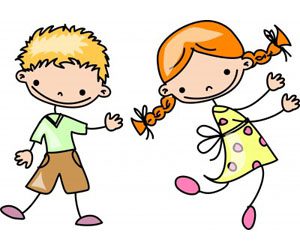 * uitdagende leeromgeving* vakadoptie* bewegen“Samen in beweging”Algemene gegevens van de school 	Kengetallen leerlingenpopulatie Formatie en beschikbare expertise op schoolHet niveau van basisondersteuning is onderverdeeld in vier categorieën: Handelings- en opbrengstgericht werken in de school Preventieve ondersteuning in de groep Lichte ondersteuning in de groep Speciale ondersteuning in samenwerking met externe partners Elke categorie bestaat uit een aantal standaarden met indicatoren.  In de volgende paragrafen wordt aangegeven hoe de school zichzelf beoordeelt op de verschillende indicatoren. De antwoordcategorieën zijn:  slecht -  onvoldoende – voldoende – goed – (nog) niet van toepassing. Handeling- en opbrengstgericht werken in de schoolMet Passend onderwijs streven we naar een positieve en optimale ontwikkeling van alle kinderen.  Naast een positief schoolklimaat en een goede kwaliteit van onderwijs zetten we in op handelings- en opbrengstgericht werken op alle niveaus in de school. Preventieve ondersteuning in de groep Met Passend onderwijs willen we sterk inzetten op preventie. Dit doen we door onderwijsbehoeften tijdig te signaleren  en daadwerkelijk samen te werken met kinderen en ouders.  Ouders zien we als ervaringsdeskundigen en partner. Hun ervaringen, vragen en verwachtingen nemen we serieus. Lichte ondersteuning in de groep Dit onderdeel heeft betrekking  op de lichte ondersteuning van kinderen in de groep. De onderwijsbehoeften van het kind  staan daarbij centraal: wat heeft dit kind, van deze ouders, in deze groep, bij deze leerkracht, op deze school de komende periode nodig om een bepaald doel te behalen? Speciale ondersteuning in samenwerking met externe partners Dit onderdeel heeft betrekking op de ondersteuningsmogelijkheden die de school biedt in samenwerking met partners. De samenwerking met partners is erop gericht dat kinderen en hun ouders tijdig passende en samenhangende ondersteuning krijgen bij het leren, opvoeden en opgroeien (één kind, één gezin, één plan). De extra ondersteuning geeft de mogelijkheden van de school weer die het niveau van basisondersteuning  overstijgen. In dit hoofdstuk staat omschreven welke extra (specifieke) mogelijkheden de school heeft voor: Leer- en ontwikkelingsondersteuningSociaal- emotioneel en gedragsondersteuningFysiek medische ondersteuningOpvoed- en opgroeiondersteuning Leer- en ontwikkelingsondersteuning Sociaal-emotioneel en gedragsondersteuningFysiek medische ondersteuningOpvoed- en opgroeiondersteuning  ??Bovenstaande na start pilot inschatten?Handelings- en opbrengstgericht werken in de school Leerlingen ontwikkelen zich in een veilige schoolomgeving. De school voert een helder beleid op het gebied van leerlingenondersteuning.  De school werkt handelingsgericht. De school werkt opbrengstgericht. De school draagt leerlingen zorgvuldig over. Preventieve ondersteuning in de groep  De school heeft continu zicht op de ontwikkeling van leerlingen. Ouders (en leerlingen) zijn nauw betrokken bij de school en ondersteuning. Leerkrachten stemmen het onderwijs af op verschillen in ontwikkeling tussen kinderen. Lichte ondersteuning in de groep De school beschikt over kennis en vaardigheden op het gebied van (lichte) onderwijsondersteuning.Leerkrachten zijn  in staat om lichte onderwijsondersteuning te bieden in de groep.  Voor een leerling die extra ondersteuning nodig heeft, stelt de school een ontwikkelingsperspectief op. Speciale ondersteuning in samenwerking met externe partners   De school werkt samen met relevante partners in en om de school. De school heeft een effectief ondersteuningsteam. Vastgesteld op [datum]Inhoudsopgave  Vooraf  Deel 1 Algemeen Contactgegevens   Contactgegevens   Naam school De VossestaartBRIN nummer 12NIAdres Dorpsstraat 40Postcode 6964ABPlaats HallGemeente GelderlandTelefoon 0313652046Website www.vossestaart.nlEmail vossestaart@archipelprimair.nlNaam schoolbestuurStichting ArchipelNaam samenwerkingsverband Samenwerkingsverband IJssel │ Berkel  Website samenwerkingsverband www.ijsselberkel.nl Leerling aantallen, gewicht leerlingen en aantal leerlingen met diagnose Leerling aantallen, gewicht leerlingen en aantal leerlingen met diagnose Leerling aantallen, gewicht leerlingen en aantal leerlingen met diagnose Leerling aantallen, gewicht leerlingen en aantal leerlingen met diagnose Leerling aantallen, gewicht leerlingen en aantal leerlingen met diagnose 1 oktober …2018……. (T)1 oktober ……….2019 (T-1)1 oktober ……….2020 (T-2)1 oktober ………. 2021(T-3)Aantal leerlingen 5052Aantal leerlingen met 0.3 gewicht Aantal leerlingen met 1.2 gewicht Aantal leerlingen met dyslexieverklaring           33Aantal gediagnosticeerde leerlingen met dyscalculie00Aantal gediagnosticeerde hoogbegaafde leerlingen00Aantal kinderen met extra ondersteuning Aantal kinderen met extra ondersteuning Aantal kinderen met extra ondersteuning Aantal kinderen met extra ondersteuning Aantal kinderen met extra ondersteuning 1 oktober ………. (T)1 oktober ……….2019   (T-1)1 oktober ……….  (T-2)1 oktober………. (T-3)Aantal kinderen met indicatie / arrangement cluster 100Aantal kinderen met indicatie / arrangement cluster 200Aantal kinderen met indicatie cluster 3N.v.t. N.v.t. Aantal kinderen met indicatie cluster 4N.v.t. N.v.t. Aantal kinderen met arrangement vanuit SWV IJssel | Berkel 0Aantal verwijzingen S(B)O Aantal verwijzingen S(B)O Aantal verwijzingen S(B)O Aantal verwijzingen S(B)O Aantal verwijzingen S(B)O ………. (T)………. 2019(T-1)………. (T-2)………. (T-3) Aantal verwijzingen naar SBO00Aantal teruggeplaatste leerlingen vanuit SBO00Aantal verwijzingen naar SO cluster 100Aantal verwijzingen naar SO cluster 200Aantal verwijzingen naar SO cluster 300Aantal verwijzingen naar SO cluster 400Uitstroomgegevens per schooljaar  (aantal kinderen) Uitstroomgegevens per schooljaar  (aantal kinderen) Uitstroomgegevens per schooljaar  (aantal kinderen) Uitstroomgegevens per schooljaar  (aantal kinderen) Uitstroomgegevens per schooljaar  (aantal kinderen) ………2018. (T)………2019. (T-1)……….2020(T-2) ………. (T-3)Praktijkonderwijs 11Beroepsgerichte leerwegen vmbo 14Gemengde/ theoretische leerweg vmbo 1Havo3Havo/Vwo12VwoVoorgezet speciaal onderwijs Onbekend / anders Aantal FTE per 1 augustus 2018: Aantal teamleden per 1 augustus 20186Beschikbare expertise op school: Intern begeleider1Taal- en leesspecialist 1Dyslexiespecialist0Rekenspecialist1Gedragsspecialist 0Sociale vaardigheden specialist 0Hoogbegaafdheid specialist 0Orthopedagoog 0Logopedist 0Schoolmaatschappelijk werker 0Anders, namelijk: Toelichting Expertise op individueel niveau buiten schooltijd (intraverte, logopedie etc)April 2020; start jeugdzorg op school (pilot) Deel 2 Basisondersteuning  Standaard 1. Leerlingen ontwikkelen zich in een veilige schoolomgeving. Standaard 1. Leerlingen ontwikkelen zich in een veilige schoolomgeving. De school heeft een positief schoolklimaat  waar kinderen,  ouders, teamleden en externe partners zich welkom voelen. De kinderen voelen zich aantoonbaar veilig op school (Inspectie 4.2). goedDe school heeft inzicht in de veiligheidsbeleving van kinderen en personeel en in de incidenten die zich op het gebied van sociale veiligheid op de school voordoen (Inspectie 4.4) goedDe school heeft een veiligheidsbeleid gericht op het voorkomen en afhandelen van incidenten in en om de school (Inspectie 4.5)Goed, pest protocolHet personeel van de school zorgt ervoor dat de kinderen op een respectvolle manier met elkaar en anderen omgaan (Inspectie 4.7). goedStandaard 2. De school voert een helder beleid op het gebied van leerlingenondersteuning.  Standaard 2. De school voert een helder beleid op het gebied van leerlingenondersteuning.  De school kent en volgt de ondersteuningsroute.voldoendeDe school beschikt over de benodigde beleidsstukken/ protocollen en past deze toe. Voldoende, i.o aanpassenDe school heeft haar ondersteuningsprofiel na overleg met het team vastgesteld. i.oDe school heeft haar ondersteuningsprofiel ter advies voorgelegd aan de MR.  i.oHet ondersteuningsprofiel is onderdeel van het schoolplan en de schoolgids. i.oHet ondersteuningsprofiel wordt jaarlijks besproken met het team en de MR. i.oStandaard 3. De school werkt handelingsgericht. Standaard 3. De school werkt handelingsgericht. Alle teamleden zoeken, benoemen en benutten de sterke kanten en interesses van de kinderen, de leerkrachten, de ouders en het schoolteam.Voldoende/goedAlle teamleden communiceren transparant naar collega’s, kinderen en ouders over het werk dat gedaan wordt of is. Motieven en opvattingen worden daarbij inzichtelijk gemaakt.Voldoende/goedAlle teamleden werken en leren in teamverband aan hun handelingsgerichte vaardigheden. Voldoende/goedSchoolbesturen ondersteunen handelings- en opbrengstgericht werken en stimuleren hun scholen hierin. VoldoendeStandaard 4.   De school werkt opbrengstgericht. 	Standaard 4.   De school werkt opbrengstgericht. 	De school kan aangeven waarvoor de ondersteuningsmiddelen worden ingezet.  voldoendeDe school evalueert jaarlijks de inzet en opbrengst van de ondersteuning aan kinderen. voldoendeDe school heeft inzicht in de onderwijsbehoeften van haar kinderenpopulatie (Inspectie 9.1) Voldoende/goedDe school evalueert jaarlijks de resultaten van de kinderen (Inspectie 9.2) goedDe school evalueert regelmatig het onderwijsleerproces (Inspectie 9.3) goedDe school werkt planmatig aan verbeteractiviteiten (Inspectie 9.4)Voldoende/goedDe school borgt de kwaliteit van het onderwijsleerproces (Inspectie 9.5) voldoendeDe school verantwoordt zich aan belanghebbenden over de gerealiseerde onderwijskwaliteit (Inspectie 9.6) Voldoende/goedStandaard 5. De school draagt leerlingen zorgvuldig over.  Standaard 5. De school draagt leerlingen zorgvuldig over.  Voor elke (tussentijdse) aanmelding vindt een gesprek met ouders en eventueel kind plaats. Wederzijdse verwachtingen en rollen worden gedeeld. goedBij alle kinderen vindt overdracht plaats met de voorschoolse voorziening  (of de vorige school) en bij de overgang naar een andere school. goedKinderen met extra ondersteuningsbehoeften worden middels een gesprek overgedragen. Dit geldt zowel voor de overdracht met voorschoolse voorzieningen als bij de overgang naar een andere school. voldoendeAlle kinderen binnen de school worden middels een gesprek overgedragen bij de overgang naar een volgende groep of een volgende leerkracht. Goed (nvt ivm vakadoptie)Ouders worden actief betrokken bij de schoolkeuze en overgang naar een andere school. Ouders ontvangen een (digitaal) kopie van het onderwijskundig rapport en het leerlingdossier. goedToelichting d.Vakadoptie; we bespreken gezamenlijk in overlegmomenten de leerlingenOverdracht leerlingdossier i.o.Maart 2020; het rooster mbt vakadoptie is aangepast op huidige werkwijze. We stellen dit bij als blijkt dat het rooster niet werkt. Ook onze OA heeft een spilfunctie hierinMei 2020; vakadoptie herstart september 2020 ivm corona pandemie en aanpassingen onderwijsinhoudelijkOntwikkelpunten en doelen voor periode…………..1. borgen kwaliteit en opbrengsten ism Stichting Archipel, kwaliteitszorg2. dossieropbouw- en overdracht (optimaliseren)3. planmatig werken, ambitieuze doelen stellen (F- en S niveau/koppelen aan groepen en individuele leerlingen)Standaard 6. De school heeft continu zicht op de ontwikkeling van leerlingen. Standaard 6. De school heeft continu zicht op de ontwikkeling van leerlingen. Leerkrachten verkennen en benoemen de sterke kanten, interesses en onderwijsbehoeften van kinderen o.a. door observatie, kind- en oudergesprekken en het analyseren van toetsen. voldoendeLeerkrachten bekijken en bespreken de wisselwerking tussen de leerling, de leerkracht, de groep en de leerstof om de onderwijsbehoeften te begrijpen en daarop af te stemmen. voldoendeLeerkrachten signaleren opvoed- en opgroeibehoeften van kinderen en ondernemen de nodige stappen. I.o (gemeente? pilot)De school registreert en analyseert verzuim van kinderen.  Registreren voldoende, analyseren onvoldoendeDe school gebruikt een samenhangend systeem van genormeerde instrumenten en procedures voor het volgen van de prestaties en de ontwikkeling van de kinderen (Inspectie 7.1) Voldoende, in ontwikkeling nieuw systeem leerlingzorgDe leraren volgen en analyseren systematisch de voortgang in de ontwikkeling van de kinderen (Inspectie 7.2) voldoendeStandaard 7. Ouders (en leerlingen) zijn nauw betrokken bij de school en ondersteuning. Standaard 7. Ouders (en leerlingen) zijn nauw betrokken bij de school en ondersteuning. De school betrekt ouders als ervaringsdeskundige en partner bij de ontwikkeling van het kind. voldoendeLeerkrachten zijn dagelijks beschikbaar voor kortdurende contactmomenten met ouders. Binnen een week is  een gesprek mogelijk. goedLeerkrachten en ouders informeren elkaar tijdig en regelmatig (minimaal drie keer per jaar) over de ontwikkeling van het kind. goedIn oudergesprekken komen ervaringen, vragen en verwachtingen van ouders met betrekking tot de ontwikkeling van hun kind aan bod. goedLeerkrachten betrekken kinderen bij de analyse, formuleren samen doelen en benutten de ideeën en oplossingen van kinderen. Voldoende/goedDe ouders zijn betrokken bij de school door de activiteiten die de school daartoe onderneemt (Inspectie 4.1) voldoendeStandaard 8. Leerkrachten stemmen het onderwijs af op verschillen in ontwikkeling tussen kinderen. Standaard 8. Leerkrachten stemmen het onderwijs af op verschillen in ontwikkeling tussen kinderen. Leerkrachten reflecteren op hun eigen rol en het effect van hun gedrag op kinderen, ouders, collega’s. Voldoende, i.o  conscious disciplinesLeerkrachten en andere betrokkenen op school zijn zich bewust van de grote invloed die zij op de ontwikkeling van hun kinderen hebben (rolmodel). voldoendeLeerkrachten maken gebruik van collegiale consultatie (zoals intervisie of kijkmomenten in de klas).  onvoldoendeLeerkrachten hebben kennis van leerlijnen (tenminste van de vakken technisch lezen, spellen, begrijpend lezen en rekenen) en passen deze kennis toe. Voldoende/goedLeerkrachten werken tenminste met een (groeps-)plan voor rekenen en taal  waarin ze de doelen en de aanpak voor de groep, subgroepjes en mogelijk een individuele leerling beschrijven. Groepsplan, i.o.Leerkrachten benoemen hoge, reële en SMARTI-doelen voor de lange (einde schooljaar) en voor de korte (tussendoelen) termijn. Deze doelen worden gecommuniceerd en geëvalueerd met kinderen, ouders en collega’sVoldoende, i.o.Op school zijn flexibele werkplekken voor kinderen beschikbaar om individueel of in subgroepen te werken. goedLeerkrachten maken gebruik van ICT om de les af te stemmen op verschillen in ontwikkeling tussen kinderen. goedDe leraren geven duidelijke uitleg van de leerstof (Inspectie 5.1) voldoendeDe leraren realiseren een taakgericht werksfeer (Inspectie 5.2)voldoendeDe kinderen zijn actief betrokken bij de onderwijsactiviteiten (Inspectie 5.3) Voldoende/goedDe leraren stemmen de aangeboden leerinhouden af op verschillen in ontwikkeling tussen de kinderen (Inspectie 6.1) Voldoende, i.oDe leraren stemmen de instructie af op verschillen in ontwikkeling tussen de kinderen (Inspectie 6.2) voldoendeDe leraren stemmen de verwerkingsopdrachten af op verschillen in ontwikkeling tussen de kinderen (Inspectie 6.3) voldoendeDe leraren stemmen de onderwijstijd af op verschillen in ontwikkeling tussen de kinderen (Inspectie 6.4) Voldoende, i.oToelichting Ons doel om de kinderen maatwerk aan te bieden binnen de lesstof is (met 3 groepen en daarbinnen verschillende instructies) is erg lastig. We differentiëren door kinderen aan te laten sluiten bij een andere jaargroep. Onderwijstijd aanpassen; doen we deels om rekenen meer tijd te geven op maandag (automatiseren) en dus 1 spellingles te laten vervallen. In schooljaar 2019-2020 moeten we goed bekijken waar we hierin winst kunnen behalen. Het rooster vakadoptie moet in schooljaar 2019-2020 meer ruimte en inzicht bieden voor instructiemomenten en de kwaliteit van de instructiemomenten. Vooral het rekenonderwijs moet prominenter aanwezig zijn, hierbij de leerkracht ondersteunen in leerlijnen koppelen aan het rekenonderwijs.Maart 2020;inspectie en audit wijzen uit dat de kwaliteit van de instructie voldoende is. Borgen! Mbt rekenen passen we in deze periode de onderwijstijd aan; 5 x per week 1 uur rekenen ipv 4 x per week 1 uur. Tip nav audit; planmatig werken op hoger niveau tillen/ambitieuze doelen stellen en 2F/1S leerlingen meer uitdaging bieden. Op 25 maart de pilot met de gemeente en jeugdzorg een vervolg geven door Conscious disciplines te starten. Op 9 maart is Annemiek vD gestart vanuit de gemeente/jeugdzorgMei 2020; ivm pandemie corona  moet datgene dat beschreven staat in maart, terugkomen/starten in september 2020Ontwikkelpunten en doelen voor periode………1. reflecteren op eigen gedrag en kinderen, Conscious disciplines2. groepsplannen, sublesgroepen etc beschrijven in systeem3. leerinhoud afstemmen op verschillen in ontwikkeling kinderen/ambitieuze doelen stellen (F- en S en % aangeven), waarbij het rekenonderwijs prominenter aanwezig moet zijn (5 x 1 uur) en de daarbij behorende instructiemomentenStandaard 9. De school beschikt over kennis en vaardigheden op het gebied van (lichte) onderwijsondersteuning. Standaard 9. De school beschikt over kennis en vaardigheden op het gebied van (lichte) onderwijsondersteuning. Alle leerkrachten hebben basiskennis en vaardigheden op het gebied van (lichte) leer- en ontwikkelingsbehoeften, waaronder taal-, lezen,- en rekenvragen (zoals dyslexie en dyscalculie),  kinderen met een meer of minder dan gemiddelde intelligentie. goedAlle leerkrachten hebben basiskennis en vaardigheden op het gebied van (lichte) sociaal-emotioneel en gedragsondersteuning, waaronder stil en teruggetrokken gedrag (zoals ASS), faalangst, druk en impulsief gedrag (zoals ADHD), zelfvertrouwen, weerbaarheid en pesten. goedBinnen het team zijn specifieke kennis  en vaardigheden aanwezig over leer- en ontwikkelingsondersteuning, waaronder   taal-, lezen,- en rekenvragen (zoals dyslexie en dyscalculie),  kinderen met een meer of minder dan gemiddelde intelligentie. voldoendeBinnen het team zijn specifieke kennis en vaardigheden aanwezig over sociaal-emotioneel en gedragsondersteuning, waaronder stil en teruggetrokken gedrag (zoals ASS), faalangst, druk en impulsief gedrag (zoals ADHD), zelfvertrouwen, weerbaarheid en pesten. voldoendeBinnen het team zijn kennis en vaardigheden aanwezig over fysiek, medische ondersteuning, waaronder de sensomotorische ontwikkeling van kinderen. onvoldoendeStandaard 10. Leerkrachten zijn  in staat om lichte onderwijsondersteuning te bieden in de groep. Standaard 10. Leerkrachten zijn  in staat om lichte onderwijsondersteuning te bieden in de groep. Leerkrachten werken vanuit onderwijsbehoeften. voldoendeDe school heeft een aanbod voor kinderen met dyslexie  en werkt volgens het dyslexie-protocol. voldoendeDe school heeft een aanbod voor kinderen met dyscalculie  en werkt volgens het dyscalculie-protocol.onvoldoendeDe school heeft een aanbod voor kinderen  met een meer of minder dan gemiddelde intelligentie. voldoendeLeerkrachten bespreken minstens drie keer per jaar hun vragen aangaande het ondersteunen van groepen en individuele kinderen met een deskundige binnen school.    voldoendeLeerkrachten stellen (incidenteel), als een leerling speciale ondersteuning nodig heeft dat zich niet laat specificeren in een groepsplan, een individueel handelingsplan op. Ouders en eventueel kinderen zijn betrokken bij het opstellen en evalueren van dit plan.  Onvoldoende/voldoendeKinderen met specifieke onderwijsbehoeften ontwikkelen zich naar hun mogelijkheden (Inspectie 1.4) VoldoendeDe school signaleert vroegtijdig welke kinderen zorg nodig hebben (Inspectie 8.1) voldoendeOp basis van een analyse van de verzamelde gegevens bepaalt de school de aard van de zorg voor de zorgkinderen (Inspectie 8.2) voldoendeDe school voert de zorg planmatig uit  (Inspectie 8.3) Voldoende, i.o. mbt te stellen ambitieuze doelenDe school evalueert  regelmatig de effecten van de zorg (Inspectie 8.4) voldoendeStandaard 11. Voor een leerling die extra ondersteuning nodig heeft, stelt de school een ontwikkelingsperspectief op.  Standaard 11. Voor een leerling die extra ondersteuning nodig heeft, stelt de school een ontwikkelingsperspectief op.  Voor een leerling die meer ondersteuning nodig heeft dan de basisondersteuning, stelt de school in overleg met ouders een ontwikkelingsperspectief vast.voldoendeDe ontwikkelingsperspectief plannen voldoen aan de wettelijke criteria en omvatten in elk geval een omschrijving van de te verwachten uitstroombestemming, de onderbouwing van de verwachte uitstroombestemming en de te bieden ondersteuning.  VoldoendeHet ontwikkelingsperspectief plan wordt tenminste een keer per schooljaar met ouders geëvalueerd. goedToelichting Het opstellen van individuele plannen, naast groepsplannen blijft een werkpunt voor 2019-2020.Ambitieuze doelen stellen idem. Hierbij is uitstroomprofiel (vanaf groep 7) en op individueel niveau (vanaf groep 5) leidraad. Functioneert elke leerling op verwacht <F, F , S of S> niveau? Krijgt het daarop het voldoende (maatwerk) aanbod aan lesstof?Maart 2020; planmatig werken effectueren, studie directeur mbt aansturing?Mei 2020; miv september ib-er naast directeur-> verbeteren kwaliteitszorg en nav behalen schoolleiderscertificaat directeur (+ registratie schooleidersregister); in schooljaar 2020-2021 studiedagen volgen via AVS?Ontwikkelpunten en doelen voor periode………1. Schoolplan-planmatig werken2. Extra aanbod mbt herhaling- verrijking? Op de weektaak wegzetten?3. Dyscalculie- binnen het rekenonderwijsStandaard 12. De school werkt samen met relevante partners in en om de school. Standaard 12. De school werkt samen met relevante partners in en om de school. De school weet waar informatie en advies rondom opvoeden en opgroeien beschikbaar is  en maakt hier indien nodig gebruik van. Voldoende/goedDe school weet welke expertise op andere scholen binnen het samenwerkingsverband beschikbaar is en maakt hier indien nodig gebruik van. voldoendeDe school meldt verzuim van kinderen conform regionale afspraken bij de leerplichtambtenaar. i.o./nvtAls de school langdurig of frequent ziekteverzuim  signaleert voert deze altijd een gesprek met ouders. Indien nodig, volgt bespreking in het ondersteuningsteam.   i.o./nvtDe school verwijst in haar schoolgids en website tenminste naar:  Het samenwerkingsverband IJssel │ Berkel De samenwerking met jeugdhulppartners (zoals het Centrum voor Jeugd en Gezin) De verwijsindex i.o/voldoendeDe school zoekt de structurele samenwerking met ketenpartners waar noodzakelijke interventies op leerling niveau  haar eigen kerntaak overschrijden (Inspectie 8.5) Voldoende/nvtStandaard 13. De school heeft een effectief ondersteuningsteam. Standaard 13. De school heeft een effectief ondersteuningsteam. Voor het inzetten van extra ondersteuning op school, is het voorwaardelijk dat de leerling is besproken in het ondersteuningsteam. De school voldoet aan deze voorwaarde. voldoendeElke school heeft een ondersteuningsteam. In het ondersteuningsteam nemen naast  ouders en IB’er, minimaal een onderwijsondersteuner (vanuit SWV) en gezinsondersteuner (vanuit jeugdhulp ) deel. Voldoende, i.o. pilotHet ondersteuningsteam komt minimaal drie keer per schooljaar bijeen. Voldoende; andere inzet dan structurele ouder-kind overlegmomentenLeerkrachten en andere aanmelders weten goed waarvoor zij bij het ondersteuningsteam terecht kunnen. onvoldoendeOuders worden altijd actief betrokken bij een aanmelding; zij krijgen vooraf informatie over wat het ondersteuningsteam is en kan doen. Onvoldoende/voldoendeOuders zijn aanwezig bij de bespreking van hun kind in het ondersteuningsteam. goedIn het ondersteuningsteam zijn op afroep relevante partners aanwezig. Onvoldoende/voldoendeBij elke casus staan de ondersteuningsbehoeften en mogelijkheden van kind, ouders en school centraal. goedDe voorzitter werkt per casus volgens een vaste systematiek: verkenning – analyse- oplossingsrichtingen – plan van aanpak – evaluatie. goedBij elke casus wordt bepaald of registratie in de Verwijsindex nodig is. onvoldoendeBij elke casus wordt bepaald wie als casusverantwoordelijke optreedt. onvoldoendeDe afgesproken ondersteuning wordt volgens planning geboden. voldoendeDe casusverantwoordelijke houdt actief zicht op de voortgang en afstemming van de ondersteuning aan kind, ouders en school voldoendeElke casus wordt afgesloten met een evaluatie. Bij die evaluatie zijn ouders betrokken.  Voldoende/goedEr is dossiervorming volgens wettelijke regels. Ouders hebben inzage in het dossier. Goed, inzage; meer aangeven bij oudersDe lijn van het ondersteuningsteam naar gespecialiseerde voorzieningen is voor de school helder en effectief. voldoendeToelichting De onderwijscoach werkt bij ons vraag gestuurd. Dat kan voor leerlingen zijn, maar ook algemeen (mbt vragen over groepen leerlingen en ons onderwijsconcept) In die zin wijkt dit af van de oorspronkelijk bedoelde insteek.)Maart 2020; onderwijscoach aangestuurd via Kindkans en via de pilot met de gemeenteMei 2020; ivm pandemie ligt dit “stil”, aanvraag kan wel maar via beeldbellen, momenteel geen urgente zorg hieromtrentOntwikkelpunten en doelen voor periode……..1. verwijsindex2. Onderwijscoach; omschrijving rol bij onze school (specifiek)…rol is “anders’ dan oorspronkelijk bedoeld3. Zorgsysteem op school; 2019-2020 helder maken, ook mbt pilot richting gemeente (te weinig bekendheid bij alle ouders) Deel 3 Extra ondersteuning   [optioneel]Bijlage 1  Standaarden  basisondersteuning  Bijlage 2 Bronnen 